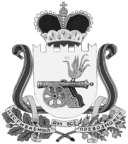 АДМИНИСТРАЦИЯ ТУМАНОВСКОГО СЕЛЬСКОГО ПОСЕЛЕНИЯВЯЗЕМСКОГО РАЙОНА СМОЛЕНСКОЙ ОБЛАСТИПОСТАНОВЛЕНИЕот 19.01.2018  № 3                                          село Туманово Об утверждении Порядка проведения антикоррупционной экспертизы муниципальных нормативных правовых актов и проектов муниципальных нормативных правовых актовВ соответствии с Федеральным законом от 17 июля 2009 года № 172-ФЗ 
«Об антикоррупционной экспертизе нормативных правовых актов и проектов нормативных правовых актов», постановлением Правительства Российской Федерации от 26 февраля 2010 № 96 «Об антикоррупционной экспертизе нормативных правовых актов и проектов нормативных правовых актов» и в целях организации деятельности Администрации  Тумановского сельского поселения Вяземского района Смоленской области по предупреждению включения в разрабатываемые проекты муниципальных нормативных правовых актов Администрации  Тумановского сельского поселения Вяземского района Смоленской области коррупциогенных факторов, выявлению и устранению коррупциогенных факторов в муниципальных нормативных правовых актах, принятых Администрацией   Тумановского сельского поселения Вяземского района Смоленской области,Администрация Тумановского сельского поселения Вяземского района Смоленской области   п о с т а н о в л я е т:1. Утвердить прилагаемый Порядок проведения антикоррупционной экспертизы муниципальных нормативных правовых актов и проектов муниципальных нормативных правовых актов.2. Признать утратившим силу:-  Постановление Администрации Тумановского сельского поселения Вяземского района Смоленской области от 21.12.2011 № 70 «Об утверждении Порядка проведения антикоррупционной экспертизы муниципальных правовых актов и проектов муниципальных нормативных правовых актов муниципального образования Тумановского сельского поселения Вяземского района Смоленской области»;-  Постановление Администрации Ермолинского сельского поселения Вяземского района Смоленской области от 08.08.2014 № 58 «Об утверждении Порядка проведения антикоррупционной экспертизы муниципальных нормативных правовых актов и проектов муниципальных нормативных правовых актов»;-  Постановление Администрации Царево Займищенского сельского поселения Вяземского района Смоленской области от 04.08.2014 № 28 «Об утверждении Порядка проведения антикоррупционной экспертизы муниципальных нормативных правовых актов и проектов муниципальных нормативных правовых актов»;-  Постановление Администрации Шуйского сельского поселения Вяземского района Смоленской области от 18.02.2015 № 6 «Об утверждении Порядка проведения антикоррупционной экспертизы муниципальных нормативных правовых актов и проектов муниципальных нормативных правовых актов»;Постановление Администрации Мещёрского сельского поселения Вяземского района Смоленской области от 28.07.2014 № 25 «Об утверждении Порядка проведения антикоррупционной экспертизы муниципальных нормативных правовых актов и проектов муниципальных нормативных правовых актов».3. Обнародовать настоящее постановление на информационных стендах и разместить официальном  сайте Администрации Тумановского сельского поселения Вяземского района Смоленской области  в информационно – телекоммуникационной сети «Интернет».4. Контроль за исполнением данного постановления оставляю за собой.Глава     муниципального    образованияТумановского    сельского        поселенияВяземского района Смоленской области                                          М.Г. ГущинаУТВЕРЖДЕНпостановлением Администрации Тумановского сельского поселения Вяземского района Смоленской области от 19.01.2018 № 3ПОРЯДОКпроведения антикоррупционной экспертизы муниципальных нормативных правовых актов и проектов муниципальных нормативных правовых актов1. В соответствии с настоящим Порядком антикоррупционная экспертиза муниципальных нормативных правовых актов и проектов муниципальных нормативных правовых актов в целях выявления в них коррупциогенных факторов и их последующего устранения (далее также – антикоррупционная экспертиза) проводится в отношении постановлений Администрации  Тумановского сельского поселения Вяземского района Смоленской области, проектов постановлений Администрации Тумановского  сельского поселения Вяземского района Смоленской области.2. Антикоррупционная экспертиза проводится главным специалистом Администрации Тумановского    сельского поселения Вяземского района Смоленской области, уполномоченным на проведение такой экспертизы (далее также – уполномоченный эксперт), в отношении:а) проектов муниципальных нормативных правовых актов – при проведении их правовой экспертизы;б) муниципальных нормативных правовых актов – при мониторинге их применения.3. При проведении антикоррупционной экспертизы уполномоченный эксперт руководствуется требованиями Федерального закона от 17.07.2009 года  № 172-ФЗ «Об антикоррупционной экспертизе нормативных правовых актов и проектов нормативных правовых актов» (далее – Федеральный закон «Об антикоррупционной экспертизе нормативных правовых актов и проектов нормативных правовых актов»), Методикой проведения антикоррупционной экспертизы нормативных правовых актов и проектов нормативных правовых актов, утвержденной постановлением Правительства Российской Федерации от 26.02.2010 № 96 «Об антикоррупционной экспертизе нормативных правовых актов и проектов нормативных правовых актов» (далее – постановление № 96), и настоящим Порядком.4. Антикоррупционная экспертиза проекта муниципального нормативного правового акта в зависимости от сложности и объема проводится в течение 
3 – 10 рабочих дней.5. Результаты антикоррупционной экспертизы отражаются в заключении уполномоченного эксперта по форме согласно приложению к настоящему Порядку.6. В случае обнаружения коррупциогенных факторов при проведении антикоррупционной экспертизы проекта муниципального нормативного правового акта уполномоченный эксперт направляет заключение разработчику соответствующего проекта муниципального нормативного правового акта для доработки (исключения коррупциогенных факторов).7. В случае обнаружения коррупциогенных факторов при проведении антикоррупционной экспертизы муниципального нормативного правового акта уполномоченный эксперт указывает в заключении конкретные предложения о способе устранения коррупционных факторов:- внесение изменений в муниципальный нормативный правовой акт;- признать утратившим силу муниципальный нормативный правовой акт (или его отдельные нормы);- разработка и принятие иного муниципального нормативного правового акта, устраняющего коррупционный фактор.8. В целях обеспечения возможности проведения независимой антикоррупционной экспертизы проектов муниципальных нормативных правовых актов, затрагивающих права, свободы и обязанности человека и гражданина, устанавливающих правовой статус организаций или имеющих межведомственный характер, разработчик проекта муниципального нормативного правового акта в течение рабочего дня, соответствующего дню направления указанного проекта на рассмотрение уполномоченному эксперту, размещает этот проект на официальном сайте Администрации Тумановского сельского поселения Вяземского района Смоленской области в информационно-телекоммуникационной сети «Интернет» с указанием дат начала и окончания приема заключений. При этом срок проведения независимой экспертизы проектов муниципальных нормативных правовых актов не может быть менее срока, установленного для их рассмотрения уполномоченным экспертом. Независимая антикоррупционная экспертиза проводится в соответствии с требованиями Федерального закона «Об антикоррупционной экспертизе нормативных правовых актов и проектов нормативных правовых актов» и постановлением Правительства Российской Федерации от 26.02.2010 № 96 «Об антикоррупционной экспертизе нормативных правовых актов и проектов нормативных правовых актов»Приложение к Порядку проведения антикоррупционной экспертизы муниципальных нормативных правовых актов и проектов муниципальных нормативных правовых актов Заключение по результатам антикоррупционной экспертизы(наименование муниципального нормативного правового акта (проекта муниципального нормативного правового акта))  Специалистом Администрации  Тумановского  сельского поселения Вяземского района Смоленской области в соответствии с пунктом 3 части 1 статьи 3 Федерального закона от 17 июля 2009 года № 172-ФЗ 
«Об антикоррупционной экспертизе нормативных правовых актов и проектов нормативных правовых актов» и пунктом 2 Порядка проведения антикоррупционной экспертизы муниципальных нормативных правовых актов и проектов муниципальных нормативных правовых актов, утвержденного постановлением Администрации  Тумановского сельского поселения Вяземского района Смоленской области _________________________________,                                                               (дата, номер, наименование муниципального нормативного правового акта)проведена антикоррупционная экспертиза ________________________________.(наименование муниципального нормативного правового акта (проекта муниципального нормативного правового акта))Вариант 1:В представленном _________________________________________________(наименование муниципального нормативного правового акта (проекта муниципального нормативного правового акта))коррупциогенные факторы не выявлены.Вариант 2:В представленном _________________________________________________(наименование муниципального нормативного правового акта (проекта муниципального нормативного правового акта))выявлены коррупциогенные факторы.В целях устранения выявленных коррупциогенных факторов предлагается 
_____________________________________________________________________.(указывается способ устранения коррупциогенных факторов)_________________________(наименование должности лица, проводившего антикоррупционную экспертизу)_______________________(подпись)__________________(инициалы, фамилия)